Pentecost … and easy and beautiful to help your kids and congregation experience the fire and doves! Submitted by Anna Merlo at Florence UMC. She secretly placed these in the sanctuary and when the congregation arrived, Pentecost was all around them!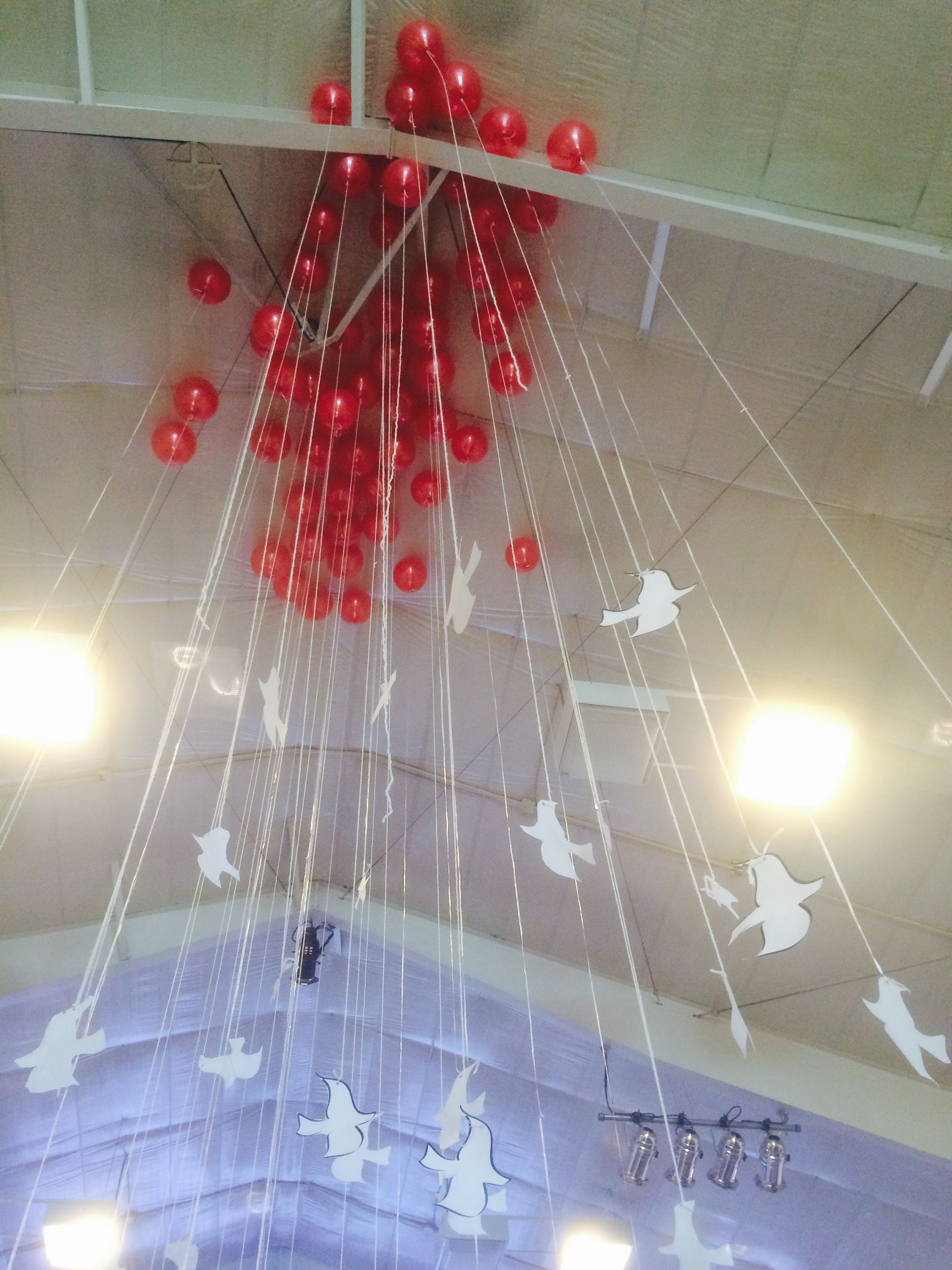 